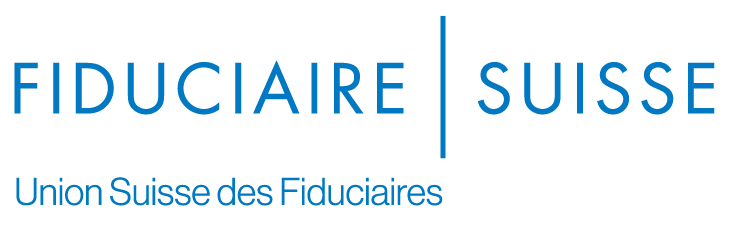 Demande d’admission pour membre entreprise Nous vous remercions de votre intérêt pour devenir membre de l’Union Suisse des fiduciaires FIDUCIAIRE|SUISSE. Avant de remplir cette demande, veuillez lire attentivement les Statuts et le Règlement concernant la qualité de membre. Membres entreprises, y compris les succursales, membres individuels et membres spécialisés et membres professionnels. Vous trouverez les conditions et les compétences des différentes catégories dans le règlement concernant la qualité de membre. Pour chaque catégorie de membres, il existe des formulaires de demande d'admission spécialement prévus à cet effet qui se trouvent sur le site de chaque section. Pour que votre demande d'admission puisse être traitée, elle doit être dûment remplie et accompagnée de tous les documents (voir dernière page). Les frais d'admission et la cotisation annuelle se basent sur les tarifs des sections. Les membres entreprises doivent envoyer leur demande d’adhésion en même temps que la demande d’adhésion en tant que membre individuel de l’interlocuteur ou de l’interlocutrice à déterminer.Il convient de noter que les demandeurs qui sont propriétaires ou associés dominants d'une entreprise doivent obligatoirement inscrire leur entreprise en tant que membre entreprise. Une seule affiliation en tant que membre individuel n’est pas possible dans ce cas. Les frais d'admission et la cotisation annuelle se basent sur les tarifs des sections (voir annexe).Le secrétariat de notre section se tient à votre disposition pour toute question concernant l'adhésion et la demande d'admission.Vous pouvez faire parvenir à la section la demande et les annexes, soit par courrier, soit en envoyant le fichier scanné par email. Décembre 2021Les conditions d'admission d’un membre entreprise doivent être remplies par l’interlocuteur à désigner, qui doit être membre individuel.I.	Données de l’entreprise Raison sociale	     	Adresse	     	Case postale	     	CP / lieu	     	Canton	     	Téléphone	     			Email	     		Internet	     	
(est utilisé pour la connexion à l’espace membre)Forme juridique (raison individuelle, société de personnes, personne morale )	     	No IDE.	     		Experts-réviseurs selon la loi sur la surveillance de la révision	Reviseur selon la loi sur la surveillance de la révision 	Intermédiaire financier selon la LBA: 	 oui	 non Membre de quel OAR     				Autorité de surveillance selon l’OPP2Nombre de collaborateurs Selon le nouveau règlement concernant la qualité de membre de FIDUCIAIRE|SUISSE section XXX, d'autres collaborateurs doivent être membres individuels de la section en fonction du nombre de collaborateurs (en pourcentage de poste). Le tableau ci-dessous indique combien de membres individuels supplémentaires votre entreprise doit désigner et nous annoncer.Notre entreprise emploie ____________ collaborateurs (en pourcentage de poste), sans tenir compte du personnel administratif, des apprenti(e)s et des stagiaires.Selon le tableau___________ collaborateurs supplémentaires doivent devenir membre individuel. Veuillez soumettre une demande d'admission en tant que membre individuel pour chacun d'entre eux.II.	Données personnelles de l’interlocuteur / de l’interlocutrice  Titre	     	Nom	     	Prénom	     	Les autres informations de la personne de contact doivent être saisies sur le formulaire de demande d’admission en tant que membre individuel spécialement prévu à cet effet. III.	Informations supplémentaires Avez-vous déjà déposé une demande d’admission auprès d’une autre section ?	  oui	 non Etiez-vous ou êtes-vous membre d’une section de FIDUCIAIRE|SUISSE ?	 	 oui	 non IV.	Annexes Veuillez joindre les annexes suivantes 	Annexe 1: 	Extrait du registre des poursuites de l’entreprise		Annexe 2:	Copie de la police de l’assurance responsabilité-civile 	Annexe 3:	Extrait du RC (un extrait du Zefix est suffisant)V.	Remarques Le soussigné / la soussignée confirme l’exactitude et l’intégralité des indications susmentionnées.Il / elle a également connaissance des normes en vigueur au sein de l'association et s'engage à les respecter.Veuillez joindre les annexes 1-3 (voir page suivante) avec la demande.Lieu et date 	Entreprise / signatureNbre de collaborateurs1–56–1011–1516–20Par tranche de 5En pourcentage de poste 100–599%600–1099%1100–1599%1600–2099%Par 100-599%Nombre de membres
individuels à annoncer  0123+1